                                                                Қазақстан РеспубликасыныңБілім және ғылым министрлігінің                                                                    Ғылым комитеті төрағасының                                                           20____ж. «  » ______ №__                                                      бұйрығымен бекітілген2020-2022 жылдарға арналған ғылыми және (немесе) ғылыми-техникалықжобалар бойынша жас ғалымдарды гранттық қаржыландыруға арналған конкурстық құжаттамасы Жалпы ережелер           1. Қазақстан Республикасының бағдарламалық құжаттарын іске асыруға бағытталған 2020-2022 жылдарға арналған ғылыми және (немесе) ғылыми-техникалық жобалар бойынша жас ғалымдардың іргелі және қолданбалы ғылыми зерттеулерін гранттық қаржыландыру бойынша конкурс (әрі қарай – конкурс) жүргізіледі.            Конкурстың мақсаты – жас ғалымдардың ғылыми-зерттеулер бастамаларын ынталандыру. 2. 2020-2022 жылдарға арналған ғылыми және (немесе) ғылыми-техникалық жобалар бойынша 40 жасқа (қоса алғанда) дейінгі жас ғалымдардың гранттық қаржыландыруға конкурстық құжаттамасы  (әрі қарай – Конкурстық құжаттама)  Қазақстан  Республикасының 2011 жылғы 18 ақпандағы «Ғылым туралы» Заңына, Қазақстан Республикасы Үкіметінің 2011 жылғы 16 мамырдағы № 519 Қаулысымен бекітілген Ұлттық ғылыми кеңестер туралы Ережеге, Қазақстан Республикасы Білім және ғылым министрлігінің Ғылым комитетімен Қазақстан Республикасы Үкіметінің 2011 жылғы 25 мамырдағы № 575 Қаулысымен бекітілген Ғылыми және (немесе) ғылыми-техникалық қызметті базалық, гранттық, бағдарламалық-нысаналы қаржыландыру қағидасына, Қазақстан Республикасы Үкіметінің 2011 жылғы 01 тамыздағы №891 Қаулысымен бекітілген Мемлекеттік ғылыми-техникалық сараптама жүргізу ережелеріне сәйкес жасалды. 3. Конкурстық құжаттаманы ғылым саласындағы уәкілетті орган Қазақстан Республикасы Білім және ғылым министрлігінің Ғылым комитеті (Ғылым комитеті) конкурсқа қатысуға арналған өтінімді даярлау мақсатында жасады. 4. 2020-2022 жылдарға арналған қаржыландырудың жалпы сомасы – 9 млрд.теңге, оның ішінде жылдар бойынша: 2020 жыл – 3 млрд.теңге, 2021 жыл – 3 млрд.теңге, 2022 жыл  – 3 млрд.теңге.2. Ғылымның басым және мамандандырылған бағыттарының аталымы Ндаменталь3. Әлеуетті орындаушыларға қойылатын біліктілік талаптары1. Конкурсқа ғылыми және (немесе) ғылыми-техникалық қызметтің аккредиттелген субъектілері, сонымен қатар білім берудің автономиялы ұйымдары мен оларға бағынышты ұйымдардың қатысуға құқығы бар.2. Ғылыми және (немесе) ғылыми-техникалық жобаның ғылыми жетекшісі (әрі қарай – жоба жетекшісі) келесі азғантай біліктілік талаптарға сәйкес келуі керек:– Қазақстан Республикасының азаматы, өтінім тапсыру мезетінде жасы 40 (қырық) жасқа (қоса алғанда) дейінгі;– философия докторы (PhD) дәрежесі, бейіні бойынша доктор, немесе ғылыми дәрежесі (ғылым докторы немесе кандидаты);– жоба жетекшісінің ғылыми зерттеулерінің саласы және (немесе) оның ғылыми-зерттеу және (немесе) ғылыми-педагогикалық жұмысының тәжірибесі ғылыми жобаның бағытына сәйкес келуі керек.3. Жоба жетекшісінің соңғы 5 (бес) жылда:3.1. жаратылыстану, техникалық ғылымдар, өмір және медицина туралы ғылымдар саласындағы салалар үшін:іргелі зерттеулер үшін:–Web of Science және (немесе) Scopus халықаралық дерекқорларында индекстелген, нөлдік емес импакт-факторы бар шетелдік ғылыми басылымдарда рецензияланған кемінде        1 (бір) жарияланымның болуы;– отандық және (немесе) шетелдік ғылыми басылымдарда кемінде 2 (екі) жарияланымның болуы;қолданбалы зерттеулер үшін:– Web of Science және (немесе) Scopus халықаралық дерекқорларында индекстелген, нөлдік емес импакт-факторы бар шетелдік ғылыми басылымдарда рецензияланған кемінде        1 (бір) жарияланымның болуы;– отандық және (немесе) шетелдік ғылыми басылымдарда кемінде 2 (екі) жарияланымның болмаса өнертабысқа кем дегенде 1 (бір) патенттің болуы;3.2. қоғамдық, әлеуметтік, гуманитарлық ғылымдар, ауылшаруашылық, ветеринарлық және әскери ғылымдар саласындағы салалар үшін:іргелі және қолданбалы зерттеулер үшін:– шетелдік ғылыми басылымдарда 3 (үш) жарияланым;болмаса:– шетелдік ғылыми басылымдарда кем дегенде 1 (бір) жарияланым;– Қазақстан Республикасының Білім және ғылым министрлігінің Білім және ғылым саласындағы бақылау комитеті (БҒСБК) ұсынған журналдарда кемінде 1 (бір) жарияланымының болмаса кемінде 1 (бір) қорғау құжатының болуы;– отандық ғылыми басылымдарда кемінде бір жарияланымның болу тиіс.4. Жобаның зерттеу тобы мүшелерінің (әрі қарай – топ мүшесі) жалпы саны – жоба жетекшісін қосқанда 7 (жеті) адамнан аспайтын, өтінім таспсыру мезетінде жасы 40 (қырық) жасқа (қоса алғанда) дейінгі, барлық топ мүшелерінің жоғары білімі болуы тиіс.Топтың құрамына 1 (бір) аспайтын шетелдік ғалым, сондай-ақ өндірістің инженерлерін тартуға болады.5. Бұл конкурстың шеңберінде жеке тұлға:– ғылыми жетекші ретінде – 1 (біреуден) аспайтын жобаға, сондай-ақ топ мүшесі ретінде –  1 (біреуден) аспайтын жобаға;– ғылыми жетекші болып табылмайтын топ мүшесі ретінде – 2 (екеуден) аспайтын жобаға қатысуға құқылы.4. Конкурсқа қатысуға қажетті құжаттар1. 1-қосымшаға сәйкес мемлекеттік және орыс тілдеріндегі ілеспе хат;2. Заңды тұлғаның (заңды тұлғалар үшін) мемлекеттік тіркеу туралы анықтама көшірмесі немесе жеке куәлігі (жеке тұлғалар үшін);3. Өтінім берушінің аккредитация туралы куәлігінің көшірмесі – ғылыми және (немесе) ғылыми-техникалық қызмет субъектісі;4. 2-қосымшаға сәйкес, жобаның қысқаша сипаттамасы мемлекеттік, орыс және ағылшын тілдерінде;5. 3-қосымшаға сәйкес, конкурсқа қатысу туралы мемлекеттік, орыс және ағылшын тілдерінде өтінім;6. Биологиялық және (немесе) медициналық бойынша жергілікті және (немесе) орталық комиссияның оң қорытындысы (адамдар мен жануарларға жүргізілетін биомедициналық зерттеулер үшін);7. Жобаны қажетті, оның ішінде қаржылық ресурстармен ішінара қамтамасыз ету үшін жеке серіктес тарапынан бірлесіп қаржыландыруды тарту туралы мәліметтер (жобаны бірлесіп қаржыландыру бар болған жағдайда). Салынатын сомасының іске асырылу мерзімі көрсетіле отырып жасалған бірлесіп қаржыландыру туралы келісім Тараптардың мақсаттарының расталуы болып табылады.8. 4-қосымшаға сәйкес жоба бойынша ұсынылатын ақпараттың растығы туралы өтініш.5. Ғылыми, ғылыми-техникалық жобаларды гранттық қаржыландыру бойынша конкурсқа қатысу үшін өтінім формасына және мазмұнына қойылатын талаптар, көлемі және бірлесіп қаржыландыру шарттары1. 3-қосымшаға сәйкес, конкурсқа қатысу туралы мемлекеттік, орыс және ағылшын тілдерінде өтінім. Өтінім мәтінінің мазмұны 3 (үш) тілде бірдей болуы керек.2. Өтінімде жобаның іске асырылу мерзімі туралы ақпараты болуы тиіс – 3 (үш) жылдан аспайтын.3. Жобаны іске асыруға қажетті сұратылған қаржыландыру сомасы тиісті жылға 10 000 (он мың) айлық еселік көрсеткіштен аспайтын. Зерттеулердің негізгі күтілетін нәтижелері сұралатын қаржыландыру көлемімен шамалас болуы тиіс.4. Еңбек ақының жалпы қоры (еңбек ақы төлеу) зерттеу тобының барлық мүшелерінің, ғылыми жетекшіні қосқандағы еңбек ақысы (салық төлемін және басқа да бюджетке міндетті төлемдерді қоса алғанда) жобаны қаржыландыру көлемінің жалпы сомасының 60 (алпыс) % -дан аспауы тиіс.5. Бөгде ұйымдардың (үшінші тұлға) қызметіне жұмсалатын шығындар жобаны тиісті жылдың іске асыруға сұратылатын қаржыландырудың жалпы көлемінің 30 (отыз) %-нан аспауы тиіс. 6. Өтінімде жеке серіктес тарапынан жобаға қажетті, оның ішінде қаржылық ресурстармен ішінара бірлесіп қаржыландыру туралы қосымша мәлімет болады. 7. Коммерциялық құпияны құрайтын мәліметтер «коммерциялық құпия» деген міндетті белгімен ұсынылады. 8. Өтінімдер ғылыми этика мен академиялық әділдіктің қағидалары мен нормаларын ұстануы тиіс. 6. Конкурсқа қатысу үшін өтінім беру процесі 	1. Өтінім беруші және жоба жетекшісі конкурсқа өтінімді Ғылым комитетіне электронды сандық қолы (әрі қарай – ЭСҚ) қойылған электронды түрінде «Ұлттық мемлекеттік ғылыми-техникалық сараптама орталығы» АҚ (әрі қарай – Орталық) ақпараттық жүйесі арқылы www.is.ncste.kz сілтемесі арқылы береді. Қазақстан Республикасы Үкіметінің 2011 жылғы                 01 тамыздағы № 891 Қаулысымен бекітілген Мемлекеттік ғылыми-техникалық сараптаманы ұйымдастыру және жүргізу қағидасының 2-тармағының 12) тармақшасына сәйкес Орталықтың ақпараттық жүйесінен жеке тіркеу нөмірін (әрі қарай – ЖТН) алады. 	2. «Құпия» белгісі бар өтінімдер «Мемлекеттік құпиялар туралы» заңнамасының талаптарын сақтай отырып, ҚР Білім және ғылым министрлігіне арнайы поштамен беріледі. 3. Өтінімдер өтінім берушіге келесі талаптар бойынша кері қайтарылады: – рәсімделуі осы конкурстық құжаттама талаптарына сәйкес келмейтін өтінімдер; – талап етілген құжаттардың толық емес көлемде ұсынылған өтінімдер; – плагиат және өтінім тақырыбының немесе мазмұнының мемлекеттік ғылыми-техникалық сараптамаға бұрын немесе бір уақытта берілген объектілерімен қайталану фактілері анықталған өтінімдер (көрсетілген фактілер болған жағдайда дәлелдер, негіздемелер келтірілуі, оның ішінде техникалық құралдарды қолдану және мамандануы мемлекеттік ғылыми-техникалық сараптама объектісіне сәйкес келетін тәуелсіз мамандарды тарту арқылы келтірілуі тиіс); – мемлекеттік бюджет қаражатынан бұрын қаржыландырылған немесе қазір қаржыландырылып отырған бағдарламалар бойынша өтінімдер; Әлеуетті орындаушыларға қойылатын біліктілік талаптарына сәйкес келмейтін өтінімдер. 7. Ғылыми және (немесе) ғылыми-техникалық жобаларды іске асырудың қорытындылары бойынша күтілетін нәтижелер Ғылыми нәтижелер: Ғылыми, ғылыми-техникалық бағдарламаларды жүзеге асырудың қорытындылары бойынша бүкіл кезеңде келесі нәтижелер алынуы тиіс: 1.1. Жариялануы тиіс: жаратылыстану, нақты және техникалық ғылымдар, ғылым және медицина саласында: іргелі зерттеулер үшін: – Web of Science халықаралық дерекқорында индекстелетін шетелдік рецензияланатын ғылыми басылымдарда кемінде 2 (екі) мақаласы бар, ғылыми бағыты бойынша 1 (бірінші), немесе 2 (екінші), болмаса 3 (үшінші) квартильге кіретін және (немесе) ғылыми бағыты бойынша Scopus базасындағы CiteScore бойынша кем дегенде 35 (отыз бес) перцентилі болуы керек. Бірінші авторы зерттеу тобының мүшесі болуы керек;    – нөлдік емес импакт-факторы бар рецензияланатын шетелдік және (немесе) отандық басылымдарда жарияланымдары кемінде 2 (екі) жарияланымы (ҚР БҒМ БҒСБК ұсынған) болуы керек. Бірінші авторы зерттеу тобының мүшесі болуы керек;    қолданбалы зерттеулер үшін: – Web of Science халықаралық дерекқорында индекстелетін шетелдік рецензияланатын ғылыми басылымдарда кемінде 2 (екі) мақаласы бар, ғылыми бағыты бойынша 1 (бірінші), немесе 2 (екінші), болмаса 3 (үшінші) квартильге кіретін және (немесе) ғылыми бағыты бойынша Scopus базасындағы CiteScore бойынша кем дегенде 35 (отыз бес) перцентилі болуы керек. Бірінші авторы зерттеу тобының мүшесі болуы керек;    – нөлдік емес импакт-факторы бар рецензияланатын шетелдік және (немесе) отандық басылымдарда жарияланымдары кемінде 2 (екі) жарияланымы (ҚР БҒМ БҒСБК ұсынған), болмаса 1 (бір) өнертабысқа патенті болуы керек. Бірінші авторы зерттеу тобының мүшесі болуы керек; Қоғамдық, әлеуметтік, гуманитарлық ғылымдар, ауылшаруашылық, ветеринарлық және әскери ғылымдар үшін: – Web of Science халықаралық  дерекқорында индекстелетін шетелдік рецензияланатын ғылыми басылымдарда кемінде 1 (бір) мақаласы бар, ғылыми бағыты бойынша 1 (бірінші), немесе 2 (екінші), немесе 3 (үшінші), болмаса 4 (төртінші) квартильге кіретін және (немесе) ғылыми бағыты бойынша Scopus базасындағы CiteScore бойынша кем дегенде 20 (жиырма) перцентилі болуы керек. Бірінші авторы зерттеу тобының мүшесі болуы керек;    – нөлдік емес импакт-факторы бар рецензияланатын шетелдік және (немесе) отандық басылымдарда жарияланымдары кемінде 2 (екі) жарияланымы (ҚР БҒМ БҒСБК ұсынған) болуы керек. Бірінші авторы зерттеу тобының мүшесі болуы керек.  1.2. Қолданбалы зерттеулердің жобаларының нәтижелері тәжірибеге енгізу (мүмкіндігінше). 2. Ғылыми жұмыстың жариялануы барысында жоба барысында және (немесе) оның аяқталуы барысында авторлар алынған грантқа оның ЖТН және қаржыландыру көзін көрсете отырып, сілтеме жасауы қажет. 3. Іргелі және қолданбалы ғылыми зерттеулер бойынша нәтижелерді қорғау құжаты немесе дайын ғылыми-техникалық өнім ретінде ұсынуға болады (жаңа технологиялар, ғылыми-техникалық, тәжірибелік-конструкторлық және тәжірибелік-өнеркәсіптік зерттемелер, географиялық, геологиялық және басқа да карталар, материалдар, препараттар, құралдар т.б.).   Ғылыми білімдер нәтижелерін тарату: 4. Жобаның іске асырылуы кезеңінде немесе соңғы жылында: 4.1. Осы конкурс аясында іске асырылатын жобалардың өкілдері жыл сайын Ғылым комитеті ұйымдастыратын жас ғалымдардың ғылыми конференциясына қатысуы тиіс. 4.2. Келесі талаптардың кем дегенде біреуі орындалуы керек: – таңдалып алынған ғылыми бағытта зерттеулерді жалғастыру үшін аймақтық, ұлттық және (немесе) халықаралық ғылыми және (немесе) ғылыми-техникалық зерттеулер конкурсына өтінім беру; – ғылыми-зерттеу жұмыстары нәтижелерін коммерцияландыру бойынша аймақтық, ұлттық және (немесе) халықаралық конкурстарға өтінім беру; – жоба тақырыбы бойынша монографиялар шығару. 5. ЖТН жариялау құқығы, мақұлданған жобаның аталымы және өтінім берушінің аты, ғылыми жетекшінің аты-жөні, жобаның аңдатпасы, күтілетін нәтижелер аңдатпасы, жобаны іске асыру жылдарында алынған нәтижелер аңдатпасы өтінім берушінің және (немесе) ғылыми жетекшінің келісімінсіз Орталыққа беріледі. 6. Жоба аясында алынған ғылыми зерттеулердің нәтижелері бекітілген заң тәртібімен Орталықта мемлекеттік есепке міндетті түрде алынады.8. Жобаны қаржыландыру Қаржыландыруы мақұлданған жобаларды іске асыру Қазақстан Республикасында жүзеге асырылуы тиіс. Гранттық қаржыландыру қаржысын жобаның ғылыми жетекшісі бөледі. 3. Гранттық қаржыландыру қаржысы күтілетін өтінімдегі нәтижелерге, міндеттерге, мақсаттарға жету үшін Ұлттық ғылыми кеңестің шешімімен бекітілген және 2011 жылғы                    25 мамырдағы № 575 Қаулысымен бекітілген Ғылыми және (немесе) ғылыми-техникалық қызметті базалық, гранттық, бағдарламалық-нысаналы қаржыландыру қағидасына сәйкес, конкурсқа дайындалған жобаларды ғылыми және (немесе) ғылыми-техникалық гранттық қаржыландыру өтінімінде көрсетілген ғылыми зерттеулерді жүргізуге тікелей байланысты шығындар түрлеріне бағытталуы тиіс.4. Гранттық қаржыландыру қаржысы тиіссіз және орынсыз пайдаланылса, өтінім беруші мен жоба жетекшісі Қазақстан Республикасы заңдарымен бекітілген жауапкершілікке тартылады. 5. Жобаларды орындаушы ұйымға гранттық қаржыландырудан қаржы ұстауға рұқсат етілмейді. 6.	Гранттық қаржыландыруға арналған конкурстың жеңімпазымен ғылыми, ғылыми-техникалы жобаны іске асыруға арналған келісім-шартқа, толықтырулар мен өзгерістер енгізілетін 5-қосымшаға сәйкес үлгіде жасалады. 7. Өтінім беруші жоба бойынша есеп пен есептілікті бекітілген заң тәртібімен жүргізеді. Конкурстық құжаттамаға                                                                                                                      1-қосымша«___ » _________ 20__ ж.Ұйым жетекшісінің қолы қойылған (тұлғалар үшін) ұйымның тіркелім нөмірі бар хатының бланкісіне немесе өтінім берушінің, жоба жетекшісінің қолы қойылған хатының бланкісіне (жеке тұлғалар үшін)ІЛЕСПЕ ХАТ1. Конкурс атауы.2. Конкурс нысаны болып табылатын ғылым дамуының басым бағыттары және мамандандырылған ғылыми бағыттарының атауы.3. Жоба тақырыбының атауы (3 тілде).4. ҒТА мемлекетаралық рубрикатор коды (ҒТАМР) (xx.xx.xx; xx.xx.xx;…)*5. Зеттеу түрі (іргелі/қолданбалы зерттеулер).6. Сұралатын қаржыландыру сомасы (жалпы жобаны жүзеге асыру барлық мерзіміне және жылдар бойынша, мың теңгемен).7. Жобаның басталу және аяқталуы туралы болжанған мерзімі.8. Жобаны жүзеге асыру мерзімі (аймен көрсету).9. Өтінімде клиникаға дейінгі зерттеулер, әдістемелік-биологиялық тәжірибе және клиникалық сынақ туралы мәліметтер бар болса (адамдар мен жануарлардың қатысуымен зерттеу қарастырыла ма). *10. Өтініш беруші туралы дербес мәліметтер:Жеке тұлғалар үшін – тегі, аты, әкесінің аты, мекен-жайы, ЖСН (ИИН), байланыс телефондары (мобильді телефон, e-mail).Заңды тұлғалар үшін – заңды тұлғаның толық атауы, заңды мекен-жайы, БСН (БИН), байланыс телефондары (телефон, e-mail).11. Жобаның ғылыми жетекшісі туралы дербес мәліметтер (жеке тұлғаның тегі, аты, әкесінің аты, жұмыс орны, мекен-жайы, ЖСН, байланыс телефондары (телефон, e-mail) және ол қатысатын жобалар туралы мәліметтер.Ұйым жетекшісінің аты-жөні _______________(қолы)Жеке тұлға атынан өтінім берубарысындағы өтінім берушінің аты-жөні _______________________________ (қолы)Ескерту.* 4-тармақ http://grnti.ru/ сәйкес толтырылады** 10-тармақ медицина және ветеринария саласындағы медициналық-биологиялық және басқа препараттар мен құралдарды құру саласындағы зерттеулермен байланысты болса ғана толтырыладыКонкурстық құжаттамаға                                                                                                                 2-қосымша« ___» _________ 20__ ж.ЖОБАНЫҢ ҚЫСҚАША СИПАТТАМАСЫ*Жоба тақырыбы атауы (20 сөзден аспауы тиіс)Жоба рефераты (абстракт) (250 сөзден аспауы тиіс)Бөлімде Жобаның қысқаша мазмұны (250 сөзден аспауы тиіс), жоба нәтижесі кімнің қажеттілігіне бағыттылған, зерттеу өзектілігі, қолданылған әдістемесі, күтілетін нәтижелер және олардың қолданымдылығы, әлеуетті тұтынушылар көрсетіледі. 3. Жобаның мақсаты мен міндеттері ( 200 сөзден аспауы тиіс) Жобаның міндеті мен мақсаты жинақы және нақты, Жоба тақырыбына сәйкес келуі керек. Түйін сөздер Бөлімде Жобаға қатысты 10-ға (он) дейінгі түйін сөздер көрсетіледі.Конкурстық құжаттамаға                                                                                                             3-қосымша« ___» _________ 20__ ж.Нысан Ғылыми және (немесе) ғылыми-техникалық жобалар бойынша жас ғалымдар үшін ғылыми зерттеулерді іске асыруға арналған гранттық қаржыландыру бойынша конкурсқа қатысу үшінӨтінім 1. Жалпы ақпарат1. Жоба тақырыбының атауы.2. Өтінім берілетін ғылым дамуының басым бағытының атауы.3. Өтінім берілетін мамандандырылған ғылыми бағыттың атауы, зерттеу түрі.4. Жобаның басталуы және аяқталуы туралы болжанған мерзімі.5. Гранттық қаржыландыру бойынша сұралатын жалпы сома (жалпы жобаны жүзеге асыру барлық мерзіміне және жылдар бойынша, мың теңгемен).2. Жоба сипаттамасы1. Кіріспе бөлім [100 сөзден аспауы тиіс]Бұл бөлімде жобаға басты қатысушылар (жобаның ғылыми жетекшісі), олардың ғылыми мүдделерінің бағыты, жоба идеясының қысқаша сипаттамасы көрсетіледі (оның бағытталған проблемалары және оның шешу жолдары).2. Жобаның мақсаты [100 сөзден аспауы тиіс]Жобаның мақсаты жинақы және нақты, Жоба тақырыбына сәйкес келуі керек (Жобаның мақсаттары жобаны іске асыру нәтижесінде алынатын шешімнің сипатын көрсетуге қол жеткізуге тиіс. Мақсаттың мазмұны жүргізілген зерттеулер нәтижесінде жауап беру болжанатын негізгі мәселені көрсетуі тиіс).3. Жобаның міндеттері [500 сөзден аспауы тиіс].Бұл бөлімінде жобаның мақсаты және оған жету жолдары, жоба мақасатына жету әдістері, оларды жүзеге асырудағы қысқаша түсіндірмесімен қойылған міндеттер және күтілетін нәтиже сипатталады (міндеттер міндетті шешудің өлшенетін көрсеткіштерімен; жобаның мақсатына қол жеткізудегі әрбір міндеттердің рөлінің қысқаша негіздемесімен және жобаның басқа да міндеттерімен және күтілетін нәтижелерімен өзара байланысы; өтінім берушінің пікірі бойынша басқа да маңызды параметрлермен).4. Жобаның маңыздылығы мен ғылыми жаңалығы [2000 сөзден аспауы тиіс].Бөлім келесідей ақпараттарды қамтиды:1) жобаны дайындаудың алғы шарттары, зерттеліп отырған тақырыпқа қатысты дүниежүзінде (және Қазақстан Республикасында) осы күнге дейін болған ғылыми зерттеулерге міндетті түрде шолу жасалынған ғылыми жаңалықтың негіздемесі және осы Жобамен өзара байланысы (мәтінде қолданылған әдебиеттерге міндетті түрде сілтеме жасалуы, олардың мағынасын 8 «Библиография» бөлімінде толық ашып көрсетілуі тиіс). Бар болған жағдайда алдын-ала алынған нәтижелер көрсетіледі;2) жобаның ұлттық және халықаралық деңгейдегі маңыздылығы (оның нәтижелерінің экономиканың, ғылымның және (немесе) қоғамдық қатынастардың тиісті саласын дамыту үшін қолданылуы);3) мәлімделген зерттеудің (ғылыми бағдарламалар үшін) маңыздылығы мен қажеттілігін негіздеу үшін білімнің сәйкес салаларының трендері кіретін ғылыми және технологиялық қажеттіліктер (қажет болған жағдайда әлеуметтік сұраныс және экономикалық және индустриалды қызығушылықты қосу);4) алынған нәтижелердің ғылым мен технологияның дамуына әсері және күтілетін әлеуметтік және экономикалық әсері (ғылыми-зерттеу жұмыстарының, ғылыми-техникалық әлеуеттің деңгейіне, ғылыми ұйымдар мен олардың ұжымдарының бәсекеге қабілеттілігіне; күтілетін нәтижеге қол жеткізу үшін қажетті жағдайлар).5) зерттеулердің пәнаралық ерекшелігін көрсету (болған жағдайда).Осы бөлімді сипаттау кезінде келесі ұстанымдарға назар аудару қажет:1) Жоба идеясының қолданыстағы аналогтардан принципиалды айырмашылықтарын сипаттау қажет;2) егер зерттеу идеясы немесе нәтижесі Қазақстанда жоқ, бірақ әлемде бар болатын болса, онда Жобаның неліктен қаржыландырылуы тиіс екендігін негіздеу қажет;3) егер Жобаның нәтижесі өнім болса, онда Жобаның пәндік саласында отандық және шетелдік өндірушілердің табыстары туралы мәлімет келтіре отырып, қазіргі кездегі қалыптасқан техниканың деңгейін жазу қажет;4) ғылыми-техникалық жобалар үшін Жобаның негізіне алынған зерттеу және бәсекелес және/немесе балама технологиялар бойынша құрастырулар саласында көшбасшы топтарды көрсету қажет. 5) егер жоба өтініш беруші бұрын жүргізген ғылыми зерттеулердің жалғасы болып табылса, онда жобаның бұрын жүргізілген ғылыми зерттеулермен өзара байланысын және оның олардан айырмашылығын нақты және қысқа баяндау қажет.3. Зерттеу әдістері және этикалық сұрақтар [1500 сөзден аспауы тиіс]Бөлім келесідей ақпараттарды қамтиды:1) жобада таңдалған көзқарас, қойылған мақсаттарға қол жеткізу тәсілдерінің негіздемесі ретінде пайдаланылатын ғылыми әдістерді сипаттау (жобада қолданылатын зерттеу түрлері - сипаттау, корреляциялық және/немесе эксперименталдық. Зерттеу жүргізу реті);2) критикалық нүктелері, жобаны жүзеге асырудың баламалы жолдары (өтінімде ұсынылғандармен салыстырғанда олардың артықшылықтары мен кемшіліктері).3) Жоба аясында ғылыми этиканың қағидаларын сақтау қамтамасыз етілуі тиіс, яғни басқарудың этикалық процедуралары, соның ішінде зияткерлік адалдықтың жоғары стандарттарын ұстану және ғылыми мәліметтердің бұрмалануына плагиат және жалған қос авторлықтың болуына әкеліп соғатын ғылыми мәліметтердің фабрикациялануына, фальсификациялануына, ұжымдық зерттеуге басқа қатысушылардың рұқсатынсыз зерттеу нәтижесінде алынған нәтижелер мен тұжырымдарды пайдалануға жол бермеу;4) адамдар мен жануарлардың қатысуымен жүргізілетін зерттеулердің механизмін және бөлшектік тәртібін, жоспарланған зерттерулердің Қазақстан Республикасы заңнамаларына (және этикалық нормаларға) сәйкестігін сипаттау;5) зерттеу нәтижесіне зияткерлік меншік құқығын бөлу және ресімдеу шарттары (зияткерлік меншікті қорғаудың қай тәсілі таңдалатындығын көрсету қажет, таңдауын негіздеу). 4. Жоспарлау және жобаны басқару [1500 сөзден аспауы тиіс] Бөлім келесідей ақпараттарды қамтиды:1) зерттеу тобының құрамын, олардың ұстанымын, біліктілігін және жобадағы жұмыс бағыттарын сипаттау; 2) жоба кезеңдерін, қойылған міндеттерді, олардың негізделген маңызы, Гант диаграммасы енгізілген типтік күнтізбелік жұмыс жоспары (қойылған міндеттер*уақыт (ай бойынша).  Ганта диаграммасының екі жылдық жобаға арналған үлгісі: 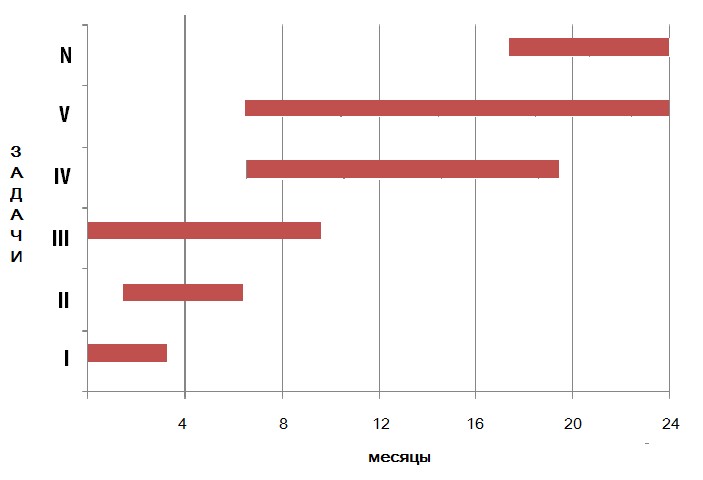 Күнтізбелік жоспардың үлгісіЕскерту * – күнтізбелік жоспарда мереке күндері көрсетілмейді 3) Жобаны жүзеге асыру барысында әр жылға жазылған Жобаның жалпы құнының негіздемесі (мың теңгемен) және шығындар сметасы. Ағылшын тілінде ресімделген өтінімдерде шығындар бабы теңгеге шаққандағы АҚШ долларымен (өтінім берген күнге ҚР Ұлттық банкінің мәліметтері бойынша) көрсетілуі тиіс. Жоба бюджетін жұмыс жоспарына сәйкес ғылыми жетекші бөледі және ол жобадан тыс шығындар бабына бағытталмауы керек. Барлық шығындардың жалпы сомасы қаржыландыруға сұрап отырған соманы көрсетеді және ол 5-б. «Жалпы ақпараттарда» берілген  қаржыландыруға сұралып отырған сомаға эквивалент болуы тиіс. Жобаға Ұлттық ғылыми кеңестің шешімі негізінде бюджет бойынша өзгерістер енгізілуі мүмкін. Жобаның сұратылып отырған сомасы бойынша шығыстардың жиынтық сметалық есебі 2-кестеге сәйкес толтырыладыБюджет бабына келесідей шығындар енгізіле алады:  1) еңбекақы (еңбекке ақы төлеу) – барлық салықтар мен есептеулерді ескере отырып, ғылыми зерттеуді жүргізуге қатысқан ғылыми қызметкердің еңбегіне сыйлықақы;2) ғылыми іссапарлар (қызметтік іс-сапарлар) – зерттеу жүргізумен байланысты іссапарлар, алайда ол мемлекеттік бюджет қаржысы есебінен ақы төленетін мемлекеттік мекеме қызметкерлерінің Қазақстан Республикасы аумағында қызметтік іссапарлары туралы ережемен, сонымен қатар Қазақстан Республикасы Үкіметінің 2000 жылдың 22 қыркүйегіндегі № 1428 Қаулысымен бекітілген Қазақстан Республикасы Парламентінің депутаттары, сондай-ақ «Бюджет қаражаты есебінен қызметтік іссапарларға, оның ішінде шет мемлекеттерге қызметтік іссапарларға арналған шығыстарды өтеу қағидаларын бекіту туралы» Қазақстан Республикасы Үкіметінің 2018 жылғы 11 мамырдағы № 256 Қаулысымен бекітілген іссапар шығындары нормасынан аспауы тиіс 4 және 5-кестеге сәйкес . 3) бөгде ұйымдардың қызметі (бөгде тұлғалардың қызметтері) – зерттеуді орындау үшін қажетті басқа ұйымдардың қызметін, ұжымдық пайдалану ұлттық зертхана қызметтері, соның ішінде конференцияларға қатысу үшін ұйымдастыру жарнасы. Ғылыми-зерттеу жұмыстарын (аутсорсинг) орындайтын бөгде ұйымдар қызметтері орындаушылардың жұмыстары және түрлері, көлемі бойынша жұмыстардан күтілетін нәтижелерді көрсете отырып, ұсынылады;  Бөгде ұйымдар қызметіне (үшінші тұлғалар) жұмсалатын шығындар жобаны қаржыландырудың жалпы көлемі жиынтығынан 30 (отыз) %-дан аспауы тиіс. 4) Материалдар сатып алу – зерттеу жүргізу үшін қажетті материалдар 7-кестеге сәйкес. 5) Жабдықтар және бағдарламалық қамтамасыздандыру сатып алу (заңды тұлғалар үшін) 8-кестеге сәйкес.Бір жабдықтың құны 4000 АЕК-тен асып кеткен жағдайда, ол жабдықтың ұжымдық пайдаланудағы ұлттық зертханасында жоқ екендігін жазбаша растау, оны сатып алу қажеттілігі туралы негіздеме, жабдықты мемлекеттік ұйымдар жанында қызмет ететін ұжымдық пайдалану ұлттық зертханасында орналастыру туралы жазбаша растау. Мемлекеттік емес ұйым болып табылатын өтінім берушілер гранттық қаржыландыру аясында құны 4000 АЕК-тен жоғары жабдық сатып алса, оны жобаны жүзеге асыру аяқталғаннан кейін алты ай ішінде мемлекеттік ұйымдар жанында қызмет ететін ұжымдық пайдалану ұлттық зертханасы балансына енгізеді;ғылыми-ұйымдастырушылық ілеспе – жүзеге асырылатын жоба бойынша жарияланым дайындау және  ғылыми зерттеулердің нәтижесін жариялауға шығындар;  жоспар бойынша аналитикалық зерттеу; жүзеге асырылатын жоба бойынша алынған нәтижелерді патенттеу, сондай-ақ т.б. қызметтер 9-кестеге сәйкес;            7) орынжайды жалға алу - өтініш беруші жеке тұлға болған жағдайда 10-кестеге сәйкес;            8) жабдық пен техниканы жалға алу -  зерттеулерді жүргізу үшін 11-кестеге сәйкес;            9) зерттеуді жүзеге асыру үшін пайдаланылатын жабдықтар мен техниканы ұстауға кеткен қолданыстық шығындар 12-кестеге сәйкес. Салымды енгізу жоспарын серіктеспен 13-кестеге сәйкес толтырылады (бар болған жағдайда).5. Зерттеу тобы [1000 сөзден аспауы тиіс]Бөлім ғылыми жетекші және негізгі орындаушылар (бірлесіп орындаушылар) туралы келесі ақпаратты қамтиды:       1) түйіндеме және ғылыми еңбек (зерттеушінің қысқаша түйіндемесі беріледі және мәлімделген зерттеудің бұрын өткізілген ғылыми зерттеулермен қаншалықты байланысты екендігі сипатталады);      2) ғылыми жетекшінің жоба тақырыбына қатысты негізгі жарияланымдары туралы мәліметтер;      3) қолдағы патенттер туралы мәліметтер;      4) зерттеу тобының жоба тақырыбына қатысты негізгі жарияланымдары (онға дейін), патенттер, авторлық куәліктер;      5) жобадағы жұмыстары мен жұмыс істеу мерзімдерінің сипаттамасы;      6) жобаның ғылыми жетекшісі зерттеу тобының жоспарланып отырған штатының кемінде 70 %-ының (негізгі персонал) (14 кестеге сәйкес) жеке деректерін көрсетеді, штаттың басқа               30 %-ы (көмекші персонал) жобаға грантты алған соң тартылады.6. Зерттеу ортасы [500 сөзден аспауы тиіс] Бөлім келесі ақпаратты қамтиды: 1) зерттеу жүргізу үшін қажетті өтініш берушінің қолда бар материалдық-техникалық базасының сипаттамасы; (жабдықтар, аспаптар, инвентарь, көлік, ғимараттар, құрылыстар және т. б.), оны пайдалану бағытын және ғылыми-зерттеу жабдығымен жұмыс істеу үшін дағдылары бар зерттеу тобының мүшелерін көрсете отырып, жобаны іске асыру үшін тікелей пайдаланылатын жабдық (жабдық, аспаптар, мүкәммал, көлік, ғимараттар, құрылыстар және                 т. б. Жобаны іске асыру үшін өтініш берушінің қолда бар материалдық-техникалық базасының тізбесі 15-кестеге сәйкес толтырылады.2) жобаны іске асыру үшін пайдаланылатын түсіндірмелермен (негізгі отандық және халықаралық байланыстар (коллабораторлар мен серіктестер), олардың пайдаланылу сипаты мен негіздемесі көрсетіле отырып, отандық және шетелдік зерттеу инфрақұрылымын (зертханаларды) пайдалану. Негіздеумен басқа да отандық және шетелдік ұйымдардың (зертханалардың) инфрақұрылымын пайдалану;  3) негізгі отандық және халықаралық байланыстар, шетелдік ғалымдардың жобаға қатысуы (олардың қысқаша түйіндемесін, жобаның бағытына сәйкес келетін бағыттағы негізгі ғылыми жарияланымдары мен жетістіктерін және жобаның мақсатына, міндеттері мен күтілетін нәтижелеріне қол жеткізудегі рөлін көрсете отырып; 4) ұтқырлықты негіздеу: жобаны іске асыру үшін басқа жерде жұмыс кезеңдері мен қатысу әсері (ғылыми іссапарлар және олардың жобаны іске асыруға әсері, әріптес ұйымдар базасында жұмыс кезеңдері және олардың жобаны іске асыруға әсері. Әрбір шетелдік іссапар үшін іссапардың мақсаты, күтілетін нәтижесі және оның жобаның мақсатына қол жеткізуге қосқан үлесі қысқа көрсетіледі7. Күтілетін нәтижелер [250 сөзден аспауы тиіс] Бөлімде келесі ақпарат көрсетілген: 1) шетелдік рецензияланатын ғылыми журналдарда жарияланымның басылуы (жоба шеңберінде жүргізілген ғылыми зерттеу нәтижелерінің жариялануын болжау);2) шетелдік баспаларда кітап/кітаптың тарауы ретінде жариялануын жоспарлау; 3) қазақстандық баспаларда кітап/кітаптың тарауы ретінде жариялануын жоспарлау; 4) монография түрінде жариялануын жоспарлау;5) шетелдік патенттік бюродан жоспарланған нәтижелердің патентке қабілеттілігін бағалау (еуропалық, америкалық, жапондық), басқа да қорғау құжаттары алу; 6) зияткерлік меншік нысаны бойынша лицензиялық келісім қорытындысы болатын жоспарланған нәтижелердің, патентке қабілеттілігі (қазақстандық немесе еуразиялық патенттік бюрода), басқа да қорғау құжаттарын алудың мүмкіндігі; 7) күтілетін ғылыми және әлеуметтік-экономикалық эффект; 8) алынған ғылыми нәтижелердің қолданбалылығы және/коммерциялануы;  9) алынған ғылыми нәтижелердің, оның ішінде субъектілік құрам бойынша мақсатты тұтынушылары; 10) мазмұнында тәуекелдік бар өзекті нәтижелер үшін мүмкіндіктер; ғылым мен тенологияның дамуына әсері;  11) жұмыс нәтижесін әлеуетті пайдаланушылар, ғылыми қауымдастық және қоғам арасында тарату. 8. Библиография Бөлімде жарияланымдар, «Жобаны сипаттау» бөлімінде  келтірілген сілтемелер, «Жобаның  ғылыми жаңалығы мен маңыздылығы» 2-тармақта көрсетілген. Әр жарияланымда журналдың толық атауы, басып шығарылған номері, шыққан жылы, беті, мақаланың толық атауы, мақаланың барлық авторларының аттары.2-кесте  – Сұралған сома бойынша шығындардың сметалық жинақ есебі *бірлесіп қаржыландыру болса, кестедегі деректер шығындардың бабы бойынша бөлек көрсетіледі – мемлекеттік бюджет немесе бірлесіп қаржыландыру 3-кесте – Айлық ақысы (еңбекақы) Салықтар мен бюджетке төленетін басқа да міндетті төлемдер * бірлесіп қаржыландыру болса, кестедегі деректер шығындардың бабы бойынша бөлек көрсетіледі – мемлекеттік бюджет немесе бірлесіп қаржыландыру 4-кесте  –  Қазақстан Республикасының ішінде ғылыми іссапарлар (Қызметтік іссапарлар)  5-кесте –  Қазақстан Республикасынан тыс жерлерде ғылыми іссапарлар (қызметтік іссапарлар) * бірлесіп қаржыландыру болса, кестедегі деректер шығындардың бабы бойынша бөлек көрсетіледі – мемлекеттік бюджет немесе бірлесіп қаржыландыру 6-кесте – Бөгде ұйымдардың қызметі (өзге қызметтер мен жұмыстар) * бірлесіп қаржыландыру болса, кестедегі деректер шығындардың бабы бойынша бөлек көрсетіледі – мемлекеттік бюджет немесе бірлесіп қаржыландыру  7-кесте – Материалдар сатып алу * бірлесіп қаржыландыру болса, кестедегі деректер шығындардың бабы бойынша бөлек көрсетіледі – мемлекеттік бюджет немесе бірлесіп қаржыландыру 8-кесте – Жабдықтар және (немесе) бағдарламалық қамтамасыздандыру сатып алу (заңды тұлғалар үшін) * бірлесіп қаржыландыру болса, кестедегі деректер шығындардың бабы бойынша бөлек көрсетіледі – мемлекеттік бюджет немесе бірлесіп қаржыландыру 9-кесте – ғылыми-ұйымдастырушылық ілеспе * бірлесіп қаржыландыру болса, кестедегі деректер шығындардың бабы бойынша бөлек көрсетіледі – мемлекеттік бюджет немесе бірлесіп қаржыландыру  10-кесте – Орынжайды жалға алу (жеке тұлғалар үшін) * бірлесіп қаржыландыру болса, кестедегі деректер шығындардың бабы бойынша бөлек көрсетіледі – мемлекеттік бюджет немесе бірлесіп қаржыландыру  11-кесте  – жабдық пен техниканы жалға алу * бірлесіп қаржыландыру болса, кестедегі деректер шығындардың бабы бойынша бөлек көрсетіледі – мемлекеттік бюджет немесе бірлесіп қаржыландыру  12-кесте – зерттеуді жүзеге асыру үшін пайдаланылатын жабдықтар мен техниканы ұстауға кеткен қолданыстық шығындар * бірлесіп қаржыландыру болса, кестедегі деректер шығындардың бабы бойынша бөлек көрсетіледі – мемлекеттік бюджет немесе бірлесіп қаржыландыру 13-кесте – Серіктестің салым салу жоспары 14-кесте – Жобаны зерттеу тобының құрамы15-кесте - Материалдық-техникалық базаның тізбесіКонкурстық құжаттамаға                                                                                                                              4-қосымша« ___» _________ 20__ ж.ӨтінішБіз, _____________________________________________________________________________ғылыми ұйым басшысының Т.А.Ә., ұйымның атауы (немесе жеке тұлға) жәнеғылыми жетекшінің Т.А.Ә. көрсетіледіжоба шеңберінде __________________________________________________________(жоба тақырыбының, басым және мамандандырылған ғылыми бағыттарының атауы)Жоба бойынша ұсынылған ақпараттың дәйектілігіне, сондай-ақ ғылыми этика қағидаттарын, оның ішінде ғылыми этиканы бұзу фактілерін (ғылыми деректерді фабрикациялау, зерттеу деректерін бұрмалауға апаратын фальсификациялау, плагиат пен жалған қоса авторлық, қайталану, өзгелердің нәтижелерін иемдену және т.б.) болдырмауға кепілдік береміз. Аталған жоба бұрын мемлекеттік бюджеттен қаржыландырылмаған. Аталған жобаны орындаушылардың аталған конкурс шеңберінде басқа ғылыми ұйымдардың немесе жоғары оқу орындардың атынан толық немесе ішінара конкурстық жобаларды/өтінімдерді бермегеніне кепілдік береміз. Жетекшінің диссертация қорғаған ғылыми мамандығы, сондай-ақ оның ғылыми жұмыс тәжірибесі ғылыми жоба бейініне сәйкес келетініне кепілдік береміз. Жоба бойынша жұмыстарды орындау үшін қажетті, оның ішінде іске асырылатын жоба шеңберінде сатып алу және жалға алу жоспарланған ғылыми жабдықтарды, материалдар мен лицензияларды ескере отырып, материалдық-техникалық базаның болатынына және қолжетімділігіне кепілдік береміз.Біз осы Өтінішке қол қоя отырып, Қазақстан Республикасының заңнамасында белгіленген жауапкершілікті (мәліметтер бұрмаланған жағдайда) өзімізге аламыз.Басты құрал тізімі кестеде келтірілген (жоба бойынша іске асыруға қажетті басты құралдар). Өтінім берушінің атынан қол қоюға құқы бар тұлғаның қызметі                                                    қолы     / тегі/Жобаның ғылыми жетекшісі   			       қолы    / тегі /« __» _________ 20__ ж. Конкурстық құжаттамаға 5 қосымшаГранттық қаржыландыруға арналған  №____ШАРТ Нұр-Сұлтан қ. 			                     «___» __________ 20___ жылҚазақстан Республикасының Білім және ғылым министрінің 2019 жылғы 22 мамырдағы № 52-ж/қ бұйрығымен және Жауапты хатшының 2019 жылдың 10 шілдесіндегі № 169-К бұйрығымен бекітілген Ғылым комитеті туралы Ереже негізінде әрекет ететін негізінде әрекет ететін, Төрайым Абулкасова А.С., тұлғасындағы, бұдан әрі Тапсырыс беруші деп аталатын, «Қазақстан Республикасының Білім және ғылым министрлігінің Ғылым комитеті» мемлекеттік мекемесі, бір тараптан, және берілген/бекітілген (жеке тұлғалар үшін мекеме және берілген кезі ______«____»__________/заңды тұлғалар үшін ______ жылғы «____» _________ №____) негізінде әрекет ететін (тек заңды тұлғалар үшін басшының лауазымы, Т.А.Ә.), (жеке тұлғалар үшін жеке куәлік/заңды тұлғалар үшін заңдық құжат) тұлғасындағы, бұдан әрі Орындаушы деп аталатын (жеке тұлғалар үшін Т.А.Ә./ заңды тұлғалар үшін ұйымның заңдық атауы), екінші тараптан, бұдан әрі бірлесіп Тараптар деп аталатындар, Қазақстан Республикасының 2008 жылғы 04 желтоқсандағы Кодексi Бюджет кодексi, «Ғылым туралы» 2011 жылғы 18 ақпандағы Қазақстан Республикасының Заңы, «Ғылыми және (немесе) ғылыми-техникалық қызметті базалық, гранттық, бағдарламалық-мақсатты қаржыландыру Ережесін бекіту туралы» 2011 жылдың 25 мамырындағы № 575 Қазақтан Республикасы Үкіметінің қаулысы негізінде, Ғылым комитеті төрайымының «2020-2022 жылдарға арналған ғылыми және (немесе) ғылыми-техникалық жобалар бойынша жас ғалымдардың гранттық қаржыландыруға арналған конкурстық құжаттамасын бекіту туралы» 201_ жылғы «___»________ №__ бұйрығы негізінде, Ұлттық ғылыми кеңестердің (Іске асырылатын басымдық көрсетіледі) басымдығы бойынша қаржылық қаржыландыру туралы шешімдері (201_ жылғы «___»________№__хаттама), Ғылым комитеті төрайымының (Іске асырылатын басымдық көрсетіледі) бойынша «2020-2022 жылдарға арналған ғылыми зерттеулерді гранттық қаржыландыру туралы Ұлттық ғылыми кеңестің шешімін бекіту туралы» 201_ жылғы «___»________ №__ бұйрығы негізінде төмендегілер туралы осы шартты (бұдан әрі - Шарт) жасасты: Шарттың мәні1.1 Тапсырыс беруші тапсырады, ал Орындаушы өзіне жалпы сомасы __________ (сомасын жазбаша көрсету) болатын жобаны іске асырудың барлық кезеңінде 217 «Ғылымды дамыту» бюджеттік бағдарламасы, 102 «Ғылыми зерттеулерді гранттық қаржыландыру» кіші бағдарламасы, «Консалтингтік қызметтер мен зерттеулерді төлеу» бойынша ғылыми және (немесе) ғылыми-техникалық жобаларды іске асыруға арналған мемлекеттік тапсырыс аясында ғылыми зерттеу (лер) жұмыстарын орындау міндеттерін жылдарға бөле отырып, алады: 2020 жылға арналған қаржыландырудың сомасы бойынша –  ________ сомасында (сомасын жазбаша көрсету);2021 жылға арналған қаржыландырудың сомасы бойынша –  ________ сомасында (сомасын жазбаша көрсету); 2022 жылға арналған қаржыландырудың сомасы бойынша –  ________ сомасында (сомасын жазбаша көрсету);басымдылығы бойынша: Толтыру;тақырыбы бойынша: 1) №____/ГҚ «______________________» (ұйым бойынша басым бағыттарға сай жобаның тақырыбын көрсету).1.2 Гранттық қаржыландыру бойынша ғылыми және (немесе) ғылыми-техникалық жобаларды іске асырудың негізгі кезеңдерін орындау мерзімі және мазмұны гранттық қаржыландыруға қатысқан Орындаушының конкурстық өтінімге сәйкес күнтізбелік жоспары мен техникалық ерекшелігімен анықталады.1.3 Төменде көрсетілген құжаттар мен шарттар осы Келісімшартты құратын оның ажырамас бөлігі болып табылады: 1) Осы Шарт;2) Жұмыстың күнтізбелік жоспары (1.1-1-қосымша);3) Бөлінген қаражат туралы есеп (2.1-2-қосымша).2. Ғылыми-техникалық өнімнің сипаттамасыКүнтізбелік жоспарлардың 2-тармағында көрсетілген біліктілік белгілері бойынша ғылыми-техникалық өнімнің сипаттамасы және экономикалық көрсеткіштері,                11.-1-қосымшаға сәйкес ... (тақырыптың көлеміне қарай) (мысалы, ұйым бойынша 5 тақырып - 1.1-1.5, 20 тақырып - 1.1-1.20).3. Шарттың жалпы құны және төлем шарттарыҚазақстан Республикасының заңдарына сәйкес, жұмысты орындау барысындағы барлық шығындар, салықтар мен бюджетке төленетін өзге де міндетті төлемдерді қоса есептегенде, Шарттың жобаны іске асырудағы барлық кезеңдеріндегі жылдарға бөлгендегі жалпы құны _______теңгені құрайды (құнын жазбаша көрсету) (оның ішінде _________ теңге жеке тұлға үшін 10% жеке табыс салығы): 2020 жылға арналған қаржыландырудың сомасы бойынша –  ________ сомасында (сомасын жазбаша көрсету) (оның ішінде _________ теңге жеке тұлға үшін 10% жеке табыс салығы);2021 жылға арналған қаржыландырудың сомасы бойынша –  ________ сомасында (сомасын жазбаша көрсету) (оның ішінде _________ теңге жеке тұлға үшін 10% жеке табыс салығы) (оның ішінде _________ теңге жеке тұлға үшін 10% жеке табыс салығы); 2022 жылға арналған қаржыландырудың сомасы бойынша –  ________ сомасында (сомасын жазбаша көрсету) (оның ішінде _________ теңге жеке тұлға үшін 10% жеке табыс салығы);3.2 Тапсырыс беруші Орындаушының жұмысын төмендегідей тәртіпте төлейді: Тапсырыс беруші Шарттағы соманың 50%-ын Шарт Қазынашылық органдарда тіркелген сәттен бастап алдын ала 5 (бес) банктік күн ішінде төлеуі тиіс. Келесі төлем Орындаушы ұсынған төлемдер бойынша қаржыландыру жоспарына және Тараптардың орындалған жұмыстар туралы актісіне қол қойған күннен соң алынған алғашқы төлемге сәйкес пропорционалдық жүйе бойынша төленеді.  Шарт бойынша тиісті қаржылық жылдың соңында түпкілікті төлем (жобаның іске асырылуының бірінші жылы, екінші жылында (аралық) Орындаушы төлемдер бойынша қаржыландыру жоспарына сәйкес ұсынғаннан кейін: ғылыми және (немесе) ғылыми-техникалық қызмет туралы есебін, Ұлттық ғылыми кеңестердің оң шешімін (дерін), бөлінген қаржыны пайдалану туралы есебін (Шартқа 2.1-2 қосымша) және  бекітілген заңдарға сәйкес, атқарылған жұмыстардың актісіне Тараптар қол қойған соң жүргізіледі. Шарт бойынша тиісті қаржылық жылдың соңында түпкілікті төлем (жобаның іске асырылуының үшінші жылы, екінші жылында (қорытынды) Орындаушы төлемдер бойынша қаржыландыру жоспарына сәйкес ұсынғаннан кейін: ғылыми және (немесе) ғылыми-техникалық қызмет туралы есебін, мемлекеттік ғылыми-техникалық сараптама қорытындысын, Ұлттық ғылыми кеңестердің оң шешімін (дерін), бөлінген қаржыны пайдалану туралы есебі (Шартқа 2.1-2 қосымша) және  бекітілген заңдарға сәйкес, атқарылған жұмыстардың актісіне Тараптар қол қойған соң жүргізіледі. ЖТС Астана қаласы бойынша Мемлекеттік табыстар департаментінің Есіл ауданы бойынша Мемлекеттік табыстар басқармасы РМБ-на аударылады БСН ЖСН. 3.3  Қаржыландыру көзі: Республикалық бюджет. 3.4 Орындаушы және бірлесіп орындаушылар өздеріне тиісті рет бойынша бухгалтерлік есеп және жұмыстың әр кезеңдеріндегі жасалған нәтиженің құнына заңнамалық тәртіппен нақты талдау жасауы міндетті.3.5 «Салық және бюджетке төленетін басқа да міндетті төлемдер туралы» Қазақстан Республикасы 2017 жылдың 25 желтоқсанындағы Кодексінің 394-бабының 40) тармақшасына сәйкес Орындаушы қосымша құн салығынан босатылады.   4. Жұмысты тексеру және қабылдау тәртібі4.1 Орындаушы тапсырыс берушіге МЕМСТ 7.32-2017 бойынша жасалған ғылыми-зерттеу жұмысы туралы аралық (жылдық), қорытынды (жобаны іске асырудың соңғы жылында) есепті үш данада есептік жылдың 01 қарашасынан кешіктірмей тапсыруы керек. 4.2 Орындаушы жобаны іске асырудың бірінші жылында, екінші жылында (аралық) Тапсырыс берушіге бөлінген қаржыны пайдалану туралы есепті (шартқа 2.1-2 қосымша), орындалған жұмыс актісін, Ұлттық ғылыми кеңестің шешімін 10 желтоқсаннан кешіктірмей тапсыруы тиіс. Орындаушы жобаны іске асырудың үшінші жылында, екінші жылында (аралық) Тапсырыс берушіге бөлінген қаржыны пайдалану туралы есепті (шартқа 2.1-2 қосымша), орындалған жұмыс актісін, Мемлекеттік ғылыми-техникалық сараптама қорытындысын және Ұлттық ғылыми кеңестің шешімін 10 желтоқсаннан кешіктірмей тапсыруы тиіс.4.3 Гранттық қаржыландыру бойынша ғылыми және (немесе) ғылыми-техникалық жобаны мерзімінен бұрын іске асырған жағдайда Тапсырыс беруші жұмысты мерзімінен бұрын қабылдап, төлемін жасауға құқылы.  Гранттық қаржыландыру бойынша ғылыми және (немесе) ғылыми-техникалық жобаны іске асыру процесінде кері нәтиже алудың болмай қоймайтындығы немесе Гранттық қаржыландыру бойынша ғылыми және (немесе) ғылыми-техникалық жобаны одан әрі жүргізудің тиімсіздігі анықталса, Орындаушы оларды тоқтата тұруға, бұл туралы жұмыс тоқтатылғаннан кейін бес күндік мерзімде Тапсырыс берушіні хабардар етуге міндетті.Бұл жағдайда тараптар Ұлттық ғылыми кеңестің (- тердің) шешімін алу арқылы ғылыми және (немесе) ғылыми-техникалық жобаны жалғастырудың орындылығы мен бағыттары туралы мәселені қарауға міндетті.4.4 Жоба барысында мемлекеттік ұйымдар сатып алған құрал, жабдық және (немесе) инвернтарь олардың балансына бекітіледі. 4.5 Бір жабдықтың құны 4000 АЕК-тен асып кеткен жағдайда, ол жабдықтың мемлекеттік ұйымдар жанында қызмет ететін ұжымдық пайдаланудағы ұлттық зертханасында жоқ екендігін жазбаша растау, оны сатып алу қажеттілігі туралы негіздеме ұсыну. Мемлекеттік емес ұйым болып табылатын өтінім берушілер гранттық қаржыландыру аясында  құны 4000 АЕК-тен жоғары жабдық сатып алса оны жобаны жүзеге асыру аяқталғаннан кейін алты ай ішінде мемлекеттік ұйымдар жанында қызмет ететін ұжымдық пайдалану ұлттық зертханасы балансына енгізеді.   5. Тараптардың жауапкершілігі5.1 Шарттағы көрсетілген міндеттер орындалмаған жағдайда, тараптар заңнамада белгіленген шарттар мен тәртіп бойынша жауапқа тартылады. 5.2 Егер Орындаушы осы Шартқа 1.1-1 қосымшада және Шарттың 4.1-тармағында көрсетілген уақытында ғылыми және (немесе) ғылыми-техникалық жобаны жасап бітпесе, бюджетке ғылыми және (немесе) ғылыми-техникалық жобаның тиісті ағымдағы жылындағы жалпы сомасының 0,03 %-ын әрбір кешіккен күні үшін айыппұл ретінде төлейді.  Осы Шарттың техникалық ерекшелігі мен күнтізбелік жұмыс жоспарында (1.1-1 қосымша) қарастырылған жұмыстарды орындамаған және дұрыс орындамаған жағдайда Орындаушы ғылыми және (немесе) ғылыми-техникалық жобаның тиісті ағымдағы жылындағы жалпы сомасының 0,05 %-ын әрбір кешіккен күні үшін айыппұл ретінде төлейді.    5.3 Орындаушы ғылыми және (немесе) ғылыми-техникалық жоба бойынша жұмыстарды орындамаған және дұрыс орындамаған жағдайда, Тапсырыс беруші жобаның кез келген кезеңінде Ұлттық ғылыми кеңестің шешіміне сәйкес қаржыландыруды тоқтата алады.  5.4 Гранттық қаржыландыру қаражаты ғылыми және (немесе) ғылыми-техникалық жобаның ғылыми және (немесе) ғылыми-техникалық жобаны тікелей басқару үшін Өтінім беруші тағайындаған ғылыми жетекшісіне гранттық қаржылаедыруға арналған өтінімге сәйкес беріледі. 5.5 Гранттық қаржыландырудың қаражаты бекітілген заңдардың талаптарына сәйкес, ғылыми және (немесе) ғылыми-техникалық жобаны іске асыруға қатысты шығындарға бағытталуы тиіс. 5.6 Гранттық қаржыландыру бойынша бөлінген қаражат тиімсіз және негізсіз басқа мақсатқа жұмсалса, Орындаушы бекітілген заңнамалық талаптар бойынша жауапты болады.6. Өзге де шарттар6.1 Ғылыми және (немесе) ғылыми-техникалық жобаны іске асыру барысына және олардың нәтижелілігіне, оның ішінде іске асырылып жатқан жерге бару арқылы жүргізілетін мониторинг, сондай-ақ жүргізіліп жатқан ғылыми және (немесе) ғылыми-техникалық жобалардың нәтижелілігіне жүргізілетін мониторинг қолданыстағы заңға сәйкес жүзеге асырылады.  6.2 «2020-2022 жылдарға арналған республикалық бюджет туралы» Қазақстан Республикасының Заңына өзгерістер енгізілетін жағдайда, ғылыми және (немесе) ғылыми-техникалық жобаны орындауға бөлінетін қаражаттың көлемін тиісті қаржы жылына бөлінетін бөлігін азайтып, Тапсырыс беруші Ұлттық ғылыми кеңестің шешімі негізінде Шарттың               3.1-тармағына, техникалық ерекшелігіне және күнтізбелік жұмыс жоспарына (Шартқа 1.1-1 қосымшасы) талапқа сай өзгерістер енгізе алады.6.3 Шарт Қазақстан Республикасы Қаржы министрлігінің Қазынашылық мекемесіне «___» ________ 201( )_ жылдан тіркеуге қойылған сәттен бастап күшіне енеді және Тараптар үшін міндетті саналады. 6.4 Ғылыми-зерттеу жұмысын Орындаушы «Ұлттық мемлекеттік ғылыми-техникалық сараптама орталығы» АҚ-нда міндетті мемлекеттік тіркеуге тұрғызуы тиіс.  6.5 Үшінші тараптың барлық наразылықтарына Орындаушы жауапты болады.6.6 Осы Шартқа енгізілетін барлық өзгерістер мен толықтырулар қосымша келісімдермен ресімделеді және оларға Тараптардың бірінші басшылары қол қояды. Тараптардың заңды мекенжайлары (бөлек бетке орналастыруға болмайды) (ҚОЛ ҚОЙЫЛҒАН ДЕРЕКТЕМЕЛЕРДІ ЖЕКЕ БЕТТЕ ОРНАЛАСТЫРУҒА БОЛМАЙДЫ)№__   «___»_______ 20__ жылғы Шартқа 1 қосымшаЖҰМЫСТЫҢ КҮНТІЗБЕЛІК ЖОСПАРЫШарт №_____  __________________20__ жыл1. ОРЫНДАУШЫНЫҢ АТАУЫ (заңды. немесе жеке тұлға)1.1 Басым бағыты:  ______________________________ толтыру.1.2 Мамандандырылған бағыты:  ___________________________ толтыру.1.3 Жоба тақырыбы бойынша:   №____     «______________________________________» толтыру.1.4 Жобаның жалпы сомасы   ХХХХХХ (жоба сомасының сандық мәні) (жазбаша) теңге, оның ішінде жылдар бойынша бөле отырып, 3-тармаққа сәйкес жұмыстарды орындау үшін:- 2020 жылға - сомасы ХХХХХХ (сомасы жазбаша түрде) теңге;- 2021 жылға - сомасы ХХХХХХ (сомасы жазбаша түрде) теңге;- 2022 жылға - сомасы ХХХХХХ (сомасы жазбаша түрде) теңге.2. Ғылыми-техникалық өнімнің біліктілік белгілері бойынша сипаттамасы және экономикалық көрсеткіштері2.1 Жұмыстың бағыты: Толтыру.2.2 Қолдану аясы Толтыру.2.3 Соңғы нәтиже: - 2020 жылға: Толтыру;- 2021 жылға: Толтыру;- 2022 жылға: Толтыру.2.4 Патент қабілеттілігі: Толтыру.2.5 Ғылыми-техникалық деңгей (жаңалығы): Толтыру.     2.6 Ғылыми-техникалық өнімді пайдалану: Кіммен? Толтыру             2.7 Ғылыми және (немесе) ғылыми-техникалық қызмет нәтижесін пайдалану түрі: Толтыру.3. Жұмыстардың атауы, оларды іске асыру мерзімдері және нәтижелері(Қолтаңбаларды жеке бетте орналастыруға болмайды)(Күнтізбелік жоспар жобаның әрбір тақырыбы бойынша жеке жасалады)№__   «___»_______ 20__ жылғыШартқа 2 қосымшаБӨЛІНГЕН ҚАРАЖАТТЫҢ ПАЙДАЛАНЫЛУЫ ТУРАЛЫ ЕСЕПЕскертпе: 1) Әрбір жоба бойынша есеп жеке толтырылады;      2) Ұсынылған мәліметтердің дұрыстығы үшін Орындаушы заңнамада белгіленген тәртіппен жауапты болады.Ұйымның жетекшісі ________________         ______________________ 			      (қолтаңба)                                                    Т.А.Ә						М.П.Ғылыми жобаның жетекшісі________________         ______________________ 			                  (қолтаңба)                                                Т.А.ӘБухгалтер                  	________________         ______________________				(қолтаңба)				Т.А.Ә«___»__________202__г.Басым бағыттарМамандандырылған ғылыми бағыттар 1. Энергетика және машина жасау   1.1. Жылу мен электр энергетикасы және қоршаған ортаға энергетикалық сектордың қоршаған ортаға әсері, энергия үнемдеу;  1.2. Баламалы энергия көздері мен технология: жаңартылған энергия көздері, ядролық және сутектік энергетика басқа да энергия көздері; өнеркәсіптік және тұрмыстық қалдықтарды қолдану;  1.3. Көліктік, ауылшаруашылық, мұнай-газдық және тау-кен металлургиялық машина жасау.  2. Табиғи ресурстарды, оның ішінде су ресурстарын оңтайлы пайдалану, геология, қайта өңдеу, жаңа материалдар және технологиялар, қауіпсіз бұйымдар және конструкциялар 2.1. Химия ғылымдары саласындағы іргелі және қолданбалы зерттеулер; 2.2. Топырақ ғылымдары саласындағы іргелі және қолданбалы зерттеулер; 2.3. Геология және пайдалы қазбалардың кен орындарын өңдеу; 2.4. Минералды шикізаттарды кешенді пайдалану; 2.5. Су, топырақ және биологиялық ресурстарды басқару; 2.6. Қоршаған ортаның және «жасыл» технологияның объектілерін мониторингтеу; 2.7. Көмірсутек шикізатын кешенді өңдеу; 2.8. Композициялық материалдар; 2.9. Наноматериалдар мен нанотехнологиялар;2.10. Биомедициналық материалдар және биологиялық белсенді заттар; 2.11. Табиғи шикізат пен техногендік қалдықтар негізіндегі көпмақсатты жаңа материалдар: 2.12. Өнеркәсіптік биотехнология;2.13. Продуценттік биопрепараттар штаммдарын алу технологиясы: 2.14. ПҚКО іздеу, барлау және өңдеу жүйелері; 2.15. Табиғи және техногендік кен шикізатын байыту, кешенді қазып алу, өңдеу жүйелері; 2.16. Рудалық емес пайдалы қазбаларды алу және пайдалану; 2.17. Металдар мен материалдарды өндіру және өңдеу; 2.18. Суды тиімді пайдалану жүйелері; 2.19. Ақпасуды, газ тазартуды және тозаң тұтуды тазарту жүйелері; 2.20. Өнеркәсіптік және тұрмыстық қалдықтарды қайта өңдеу бойынша жүйелер; 2.21. Биологиялық әртүрлілікті қолдау жүйелері; 2.22. Парниктік газдардың шығарылу деңгейін төмендету және энергияның балама көздерін қолдану жүйелері; 2.23. Жерлердің шөлейттенуі мен азуын тоқтату бойынша жүйелер; 2.24. Ақпараттық жүйелер және дерекқорлар; 2.25. Каталитикалық жүйелер және технологиялар; 2.26. Арнайы ерекшеліктерімен полимерлік материалдар; 2.27. Тігін және жеңіл өнеркәсіпке арналған функционалдық материалдар; 2.28. Ғимараттар мен құрылыстардың жаңа құрылыстық конструкциялары, құрылыс материалдары мен бұйымдарды өндіру технологиялары, сейсмотұрақты құрылыс пен құрылыс қауіпсіздігі, жаңа архитектуралық нысандары. 3. Ақпараттық, телекоммуникациялық және ғарыш технологиялары, жаратылыстану ғылымдары саласындағы ғылыми зерттеулер 3.1. Зияткерлік ақпараттық технологиялар:  3.1.1. Басқару және шешім қабылдаудың зияткерлік жүйелері (оның ішінде осы уақыттағы); 3.1.2. Сөйлеу технологиялары және компьютерлік лингвистика; 3.1.3. Образдарды айыру және кескіндерді өңдеу; 3.1.4. Машиналық оқыту (machine learning);3.1.5. Зияткерлік робототехникалық жүйелер; 3.1.6. Ғылым және білімдегі смарт технологиялар; 3.1.7. Индустрияға арналған жаңа технологиялардың негіздері: толықтырылған және виртуалды шындық жүйелері, 3D-принтинг және басқа аддитивті өндіріс. 3.1.8. Заттар интернеті. 3.2. Телекоммуникациялық технологиялар: 3.2.1. Байланыс жүйелеріндегі, деректерді ұсыну желілеріндегі басқару және оңтайландыру ( оның ішінде мультисервистік платформаларда: мобильдік және ойын интернет технологияларында) 3.2.2. Онлайн-саудаға, сандық банкингке және басқа да сандық қызметтерге арналған ақпараттық-коммуникациялық жүйелер.  3.3. Ғарыштық технологиялар: 3.3.1. Ғарыштық және жердегі-ғарыштық инфрақұрылымдар үшін аппараттық-бағдарламалық құралдарды жасау технологиялары; 3.3.2. Алыс және жақын ғарыштың ғылыми және эксперименттік базасын дамыту. 3.4. Өнімділігі жоғары есептеу технологиялары: 3.4.1. Жинақтық, параллельдік және үлестірілген есептеулер; 3.4.2. Big-data және data mining технологиялары; 3.4.3. Есептеу жүйелерін техникалық қамтамасыз етудің жобалау технологиялары мен архитектурасы;3.4.4. Ақпараттық-іздеу жүйелері. 3.5. Деректердің ақпараттық қауіпсіздігі мен қорғанысының әдістемелері мен жүйелері: 3.5.1. Күрделі жүйелер мен деректердің ақпараттық қауіпсіздігін қамтамасыз етудің әдістемелері мен алгоритмдері; 3.5.2. Ақпаратты қорғаудың технологиялары мен бағдарламалық-техникалық құралдары. 3.6. Жаратылыстану ғылымдары саласындағы ғылыми зерттеулер: 3.6.1. Математика саласындағы іргелі және қолданбалы зерттеулер; 3.6.2. Физика және астрономия саласындағы іргелі және қолданбалы зерттеулер; 3.6.3. Информатика саласындағы іргелі және қолданбалы зерттеулер; 3.6.4. Механика саласындағы математикалық және компьютерлік модельдеу. 4. Агроөнеркәсіптік кешеннің тұрақты дамуы және ауылшаруашылық өнімнің қауіпсіздігі  4.1. Интенсивті мал шаруашылығының дамуы; 4.2. Ветеринарлық қауіпсіздікті қамтамасыз ету; 4.3. Интенсивті егін шаруашылығы және мал шаруашылығы; 4.4. Фитосанитарлық қауіпсіздікті қамтамасыз ету; 4.5. Ауылшаруашылық өнімді және шикізатты қайта өңдеу мен сақтау; 4.6. Агроөнеркәсіптік кешенді жаңғыртуды техникалық қамтамасыз ету; 4.7. Ауыл аймақтарын тұрақты дамыту. 5. Өмір және денсаулық туралы ғылым 5.1. Ауыл шаруашылығы және қоршаған ортаны қорғаудағы биотехнологиялар: 5.1.1. Геномдық редакциялау технологиясы, өсімдіктер мен жануарлардың тұрмыстық-бағалы белгілерін жақсарту үшін ілеспелі маркерлік және геномдық селекция; 5.1.2. Ауылшаруашылық өсімдіктердің ауруларымен күреске арналған биотыңайтқыштар мен биологиялық препараттарды жасау биотехнологиясы; 5.1.3. Жаңа буынның вакциналар, био- және дәрілік препараттарды және тест-жүйелерін жасаудың молекулярлық-генетикалық және жасушалық технологиялары; 5.1.4. Табиғи экожүйелердің биотүрлілігін сақтау және ұдайы ұлғайту биотехнологиясы; 5.1.5. Өнеркәсіптік және агроөнеркәсіптік ластанудан техногендік бұзылған экожүйелерді, ақпасу мен топырақты тазартуды оңалтудың биотехнологиялары; 5.1.6. Энергияның балама көздерін алудың инновациялық биотехнологиялары; 5.1.7. Биология, ауыл шаруашылығы және экологиядағы ақпараттық технологиялар. 5.2. Медицинадағы биотехнология: 5.2.1. Медицинаға арналған жасушалық технология мен тіндік инженерияның дамуы; 5.2.2. Дербестелген медицинаны дамыту үшін молекулярлық-генетикалық, геномдық технология және биоинформатика; 5.2.3. Ауырулардың симптомға дейінгі диагностикасы, профилактикасы және емінің мультиомдық және молекулярлық технологиялары; 5.2.4. Адамның анте және постнатальді дамуы, қартаю, өмірін ұзарту мәселелерін шешудің жаңа технологиялары және биологиялық белсенді субстанциялары; 5.2.5. Алдын алу медицинасына арналған био- және дәрілік препараттарды алудың жаңа биотехнологиялары. 5.3 Отандық фармацевтикалық ғылымның және өнеркәсіптік биотехнологиясының дамуы: 5.3.1. Медицина және ветеринарияға арналған бірегей дәрілік және профилактикалық препараттар, медицинаға арналған бұйымдар, жабдықтар, оларды өндіру технологиялары, клиникаға дейінгі және клиникалық зерттеулер; 5.3.2. Өсімдік, жануарлар және минералды шикізаттардан биотехнологиялық әдістермен бағалы компоненттерді алу технологиясы; 5.3.3. Ауыл шаруашылығы, тағам және өңдеу өнеркәсібі үшін биопрепараттардың штаммдарын-процуденттерін, ақуыз ферменттерін және амин қышқылдары ферменттерін алудың технологиясы; 5.3.4. Биологиялық белсенді субстанциялардың микроағзаларын және/немесе ферменттерін қолдану арқылы шикізатты терең өңдеу технологиялары. 6.  «Мәңгілік ел» ғылыми негіздері» (ХХІ ғасыр білім, гуманитарлық ғылымдар саласының іргелі және қолданбалы зерттеулері) 6.1 Әлеуметтік-экономикалық және гуманитарлық ғылымдар саласындағы іргелі және қолданбалы зерттеулер: 6.1.1. Ғылымды қажет ететін бәсекеге қабілетті өндірістерді дамытудың әлеуметтік-экономикалық жағдайын зерттеу; 6.1.2. Мемлекеттің қазіргі жағдайдағы әлеуметтік және экономикалық саясатын іске асыру саласындағы зерттеу; 6.1.3. Әлеуметтік және қоғамдық-гуманитарлық ғылымдардың маңызды мәселелері және пәнаралық зерттеулер; 6.1.4. Қоғам мен мемлекеттің жаңғыру жағдайындағы мәдениет, салт-дәстүр, құндылықтары саласындағы зерттеулер; 6.1.5. Экономиканың ІІІ технологиялық жаңғыруы, 4.0 Индустриясы, өнеркәсіптік және технологиялық саясат, инновациялық экономика, ғылыми, креативтік және әлеуметтік кәсіпкерлік. 6.2. ХХІ ғасырдағы білім мәселесінің іргелі және қолданбалы зерттеулері. 6.3. Қоғамдық сананың жаңғыру мәселелерінің іргелі және қолданбалы зерттеулері: 6.3.1. Жаңа гуманитарлық білім: 6.3.2.Туған жер. Жалпы ұлттық бірлік, бейбітшілік және келісім; 6.3.3. Қазақстанның рухани жерлері. Қазақстанның киелі географиясы; 6.3.4. Тарихи, мәдениет пен тіл тұтастығы. Жаһандық әлемдегі Қазақстанның заманауи мәдениеті; 6.3.5. Рухани жаңғыру және Ұлы даланың жеті қыры.7. Ұлттық қауіпсіздік және қорғаныс 7.1. Ұлттық қауіпсіздік пен қорғаныс мүддесіндегі техникалық құралдарды жасау. № р/сЖоба міндеттерін жүзеге асыру бойынша тапсырмалар, шаралар атауыҰзақтығы (ай бойынша)Жұмыстың басталу мерзімі (күн/ай/жыл)Жобаны жүзеге асыру жылдары, жобаны жүзеге асырудан күтілетін нәтижелер (тапсырмалар мен іс-шаралар қимасында) Жобаны жүзеге асыру жылдары, жобаны жүзеге асырудан күтілетін нәтижелер (тапсырмалар мен іс-шаралар қимасында) Жобаны жүзеге асыру жылдары, жобаны жүзеге асырудан күтілетін нәтижелер (тапсырмалар мен іс-шаралар қимасында) № р/сЖоба міндеттерін жүзеге асыру бойынша тапсырмалар, шаралар атауыҰзақтығы (ай бойынша)Жұмыстың басталу мерзімі (күн/ай/жыл)2020202120221Тапсырмалар атауы  күтілетін нәтижелер11Іс-шаралар атауы күтілетін нәтижелер12Іс-шаралар атауы күтілетін нәтижелер2Іс-шаралар атауы күтілетін нәтижелер21Іс-шаралар атауы күтілетін нәтижелер22Іс-шаралар атауы күтілетін нәтижелер3Іс-шаралар атауы  күтілетін нәтижелер 31Іс-шаралар атауы  күтілетін нәтижелер 32Іс-шаралар атауы  күтілетін нәтижелер №№Шығын баптарының атауы Қаржыландыру көлемі, мың теңгеҚаржыландыру көлемі, мың теңгеҚаржыландыру көлемі, мың теңгеҚаржыландыру көлемі, мың теңге№№Шығын баптарының атауы Барлығы 20___ жыл (1-жыл)20___ жыл (2-жыл)20___жыл(3-жыл)1.Айлық ақысы (еңбекақы)2.Ғылыми іссапарлар (Қызметтік іссапарлар): 2.1.Қазақстан Республикасының ішінде2.2.Қазақстан Республикасынан тыс жерлерде 3Бөгде ұйымдардың қызметі (өзге қызметтер мен жұмыстар)4.Материалдар сатып алу 5.Жабдықтар және (немесе) бағдарламалық қамтамасыздандыру сатып алу (заңды тұлғалар үшін) 6.ғылыми-ұйымдастырушылық ілеспе 7.орынжайды жалға алу 8.жабдық пен техниканы жалға алу 9.зерттеуді жүзеге асыру үшін пайдаланылатын жабдықтар мен техниканы ұстауға кеткен қолданыстық шығындар 10.Салықтар мен бюджетке төленетін басқа да міндетті төлемдер Барлығы Барлығы №№Жобадағы позиция Жұмыспен қамту(толық/ толық емес)Жоба бойынша айлық ақысы (еңбекақы), теңге Жоба бойынша айлық ақысы (еңбекақы), теңге Жоба бойынша айлық ақысы (еңбекақы), теңге Жоба бойынша айлық ақысы (еңбекақы), теңге Жоба бойынша айлық ақысы (еңбекақы), теңге Жоба бойынша айлық ақысы (еңбекақы), теңге Жоба бойынша айлық ақысы (еңбекақы), теңге Жоба бойынша айлық ақысы (еңбекақы), теңге №№Жобадағы позиция Жұмыспен қамту(толық/ толық емес)Мөлшерлеме, мың теңге, айына 1-жыл1-жыл2-жыл2-жыл3-жыл3-жылБарлығы (гр.6+ гр.8+   гр. 10)№№Жобадағы позиция Жұмыспен қамту(толық/ толық емес)Мөлшерлеме, мың теңге, айына Жұмыс айларының саны Сомасы (гр.3× гр.4× гр.5)Жұмыс айларының саныСомасы (гр.3× гр.4×    гр. 7)Жұмыс айларының саныСомасы (гр.3× гр.4×     гр. 9)Барлығы (гр.6+ гр.8+   гр. 10)12345678910111.Зерттеу тобының мүшелері Зерттеу тобының мүшелері Зерттеу тобының мүшелері ххх1.1.1.2.… Жоба бойынша барлығы  Жоба бойынша барлығы  Жоба бойынша барлығы  Жоба бойынша барлығы ххх№№Салықтар бойынша есептер   Салық салынатын еңбекақы қоры, теңгеМөлшерлеме %Салық сомасы, теңгеСалық сомасы, теңгеСалық сомасы, теңгеСалық сомасы, теңге№№Салықтар бойынша есептер   Салық салынатын еңбекақы қоры, теңгеМөлшерлеме %20___ жыл(1-жыл)20___ жыл(2-жыл)20___жыл(3-жыл)Барлығы  (гр.5 + гр.6 + гр.7)123456781.Әлеуметтік салықты төлеудің шығындар есебі 2.Мемлекеттік әлеуметтік сақтандыру қорына әлеуметтік аударымдар төлемдеріне шығатын шығындар есебі 3.Міндетті әлеуметтік мед.сақтандыруға аударымдар 4.Жұмыс берушінің міндетті зейнетақы жарналары Барлығы  Барлығы  Барлығы  Барлығы  №№Белгіленген пункт бағыты (елді-мекен)Бір күндік шығындарды өтеу нормасы 1 адамға, теңгеБір күндік шығындарды өтеу нормасы 1 адамға, теңгеАдамның-күннің орташа жылдық саны  Адамның-күннің орташа жылдық саны  Іссапарға шыққан адамдардың орташа жылдық саны Екі араға жол жүрудің орташа құны, теңгеБарлығы, мың теңге
гр.7× (гр.3×гр.5+
гр.4×гр.6)+
гр.7×гр.8№№Белгіленген пункт бағыты (елді-мекен) (2 АЕК), теңге)Тұрғын үйді жалдау Бір күндік тұратын орынды жалдау үшін Тұрғын үйді жалдау бойынша Іссапарға шыққан адамдардың орташа жылдық саны Екі араға жол жүрудің орташа құны, теңгеБарлығы, мың теңге
гр.7× (гр.3×гр.5+
гр.4×гр.6)+
гр.7×гр.81234567891.20___ жыл (1-жыл)20___ жыл (1-жыл)20___ жыл (1-жыл)20___ жыл (1-жыл)20___ жыл (1-жыл)х1.1.1.2.…2.20___ жыл (2-жыл)20___ жыл (2-жыл)20___ жыл (2-жыл)20___ жыл (2-жыл)20___ жыл (2-жыл)х 2.1. 2.2.…3.20___ жыл (3-жыл)20___ жыл (3-жыл)20___ жыл (3-жыл)20___ жыл (3-жыл)20___ жыл (3-жыл)х 3.1. 3.2.… Жоба бойынша барлығы (гр. 1 + гр. 2 + гр. 3) Жоба бойынша барлығы (гр. 1 + гр. 2 + гр. 3) Жоба бойынша барлығы (гр. 1 + гр. 2 + гр. 3) Жоба бойынша барлығы (гр. 1 + гр. 2 + гр. 3) Жоба бойынша барлығы (гр. 1 + гр. 2 + гр. 3) Жоба бойынша барлығы (гр. 1 + гр. 2 + гр. 3)№№Белгіленген пункт бағыты (мемлекет, қала) Шығындар бабының аталымыҚұны, теңгеАдамның-күннің орташа жылдық саны   Іссапарға шыққан адамдардың орташа жылдық саныБарлығы, мың теңге(гр. 4 × гр. 5 × гр. 6)12345671.20___ жыл (1-жыл) барлығы 20___ жыл (1-жыл) барлығы хх1.1.Екі арада жол жүру , теңге1.1.Тұру, тәулігіне теңге 1.1.Тәуліктік, тәулігіне теңге 1.1.Визалық шығындар, теңге 1.1.Медициналық сақтандыру, теңге 1.1.Барлығы Барлығы Барлығы …2.20___ жыл (2-жыл) барлығы20___ жыл (2-жыл) барлығыхх2.1.Екі арада жол жүру, теңге2.1.Тұру, тәулігіне теңге 2.1.Тәуліктік, тәулігіне теңге 2.1.Визалық шығындар, теңге 2.1.Медициналық сақтандыру, теңге 2.1.Барлығы Барлығы Барлығы …3.20___ жыл (3-жыл) барлығы20___ жыл (3-жыл) барлығыхх3.1.Екі арада жол жүру, теңге3.1.Тұру, тәулігіне теңге 3.1.Тәуліктік, тәулігіне теңге 3.1.Визалық шығындар, теңге 3.1.Медициналық сақтандыру, теңге 3.1.Барлығы …Жоба бойынша барлығы (гр. 1 + гр. 2 + гр. 3)Жоба бойынша барлығы (гр. 1 + гр. 2 + гр. 3)Жоба бойынша барлығы (гр. 1 + гр. 2 + гр. 3)хх№№Қызмет аталымы және қысқаша сипаттама Орындаушы Қызмет нәтижесі Өлшем бірлігі  Саны, бірлік Барлығы, теңге12345671.20___ жыл (1-жыл)хххх 1.1. 1.2. …2.20___ жыл (2-жыл)хххх 2.1. 2.2. …3.20___ жыл (3-жыл)хххх 3.1. 3.2. …Жоба бойынша барлығы (гр.1 + гр.2 + гр.3), тыс. тенгеЖоба бойынша барлығы (гр.1 + гр.2 + гр.3), тыс. тенгеЖоба бойынша барлығы (гр.1 + гр.2 + гр.3), тыс. тенгеххх№№Материалдардың аталымыӨлшем бірлігі Біреуінің бағасы, теңге20___ жыл (1-жыл)20___ жыл (1-жыл)20___ жыл (2-жыл)20___ жыл (2-жыл)20___ жыл (3-жыл)20___ жыл (3-жыл)Барлығының құны,  теңге (гр.6 + гр.8 + гр.10)№№Материалдардың аталымыӨлшем бірлігі Біреуінің бағасы, теңгеСаны Құны,  теңге (гр.4 × гр.5) СаныҚұны,  теңге (гр.4 × гр.5) СаныҚұны,  теңге (гр.4 × гр.5) Барлығының құны,  теңге (гр.6 + гр.8 + гр.10)1234567891011 Барлығы:   Барлығы:   Барлығы:   Барлығы:  хх х№№Аталымы Өндіруші, моделі, негізгі сипаттамалары Өлшем бірлігі  Саны, бірлікБіреуінің бағасы, теңге  Барлығының құны, теңге                            (гр.5 × гр.6)12345671.20___ жыл (1-жыл), барлығы 20___ жыл (1-жыл), барлығы 20___ жыл (1-жыл), барлығы х1.1.1.2.…2.20___ жыл (2-жыл), барлығы 20___ жыл (2-жыл), барлығы 20___ жыл (2-жыл), барлығы х2.1.2.2.…3.20___ жыл (3-жыл), барлығы 20___ жыл (3-жыл), барлығы 20___ жыл (3-жыл), барлығы х3.1.3.2.…Жоба бойынша барлығы Жоба бойынша барлығы Жоба бойынша барлығы Жоба бойынша барлығы х№№Қызмет аталымы  Қызмет нәтижесі, оның негізгі сипаттамалары Өлшем бірлігі Саны, бірлік Барлығының құны, теңге1234561.20___ жыл (1-жыл), барлығы20___ жыл (1-жыл), барлығыхх1.1.1.2.…2.20___ жыл (2-жыл), барлығы20___ жыл (2-жыл), барлығыхх2.1.2.2.…3.20___ жыл (3-жыл), барлығы20___ жыл (3-жыл), барлығыхх3.1.3.2.…Жоба бойынша барлығы (гр.1 + гр.2 + гр. 3)Жоба бойынша барлығы (гр.1 + гр.2 + гр. 3)Жоба бойынша барлығы (гр.1 + гр.2 + гр. 3)хх№№Қызмет аталымы   Жалға алынған объектінің негізгі сипаттамалары Өлшем бірлігі  Біреуінің бағасы, теңгеСаны, бірлікБарлығы, теңге (гр.5 × гр.6)12345671.20___ жыл (1-жыл), барлығы ххх1.1.1.2.…2.20___ жыл (2-жыл), барлығы ххх2.1.2.2.…3.20___ жыл (3-жыл), барлығы ххх3.1.3.2.…Барлығы (гр.1 + гр.2 + гр.3) Барлығы (гр.1 + гр.2 + гр.3) ххх№№Қызмет аталымы   Жалға алынған объектінің негізгі сипаттамалары Өлшем бірлігі  Біреуінің бағасы, теңгеСаны, бірлікБарлығы, теңге (гр.5 × гр.6)12345671.20___ жыл (1-жыл), барлығыххх1.1.1.2.…2.20___ жыл (2-жыл), барлығыххх2.1.2.2.…3.20___ жыл (3-жыл), барлығыххх3.1.3.2.…Барлығы (гр.1 + гр.2 + гр.3) Барлығы (гр.1 + гр.2 + гр.3) ххх№№Шығындар аталымы  Өлшем бірлігі Біреуінің бағасы, мың теңге20___ жыл (1-жыл)20___ жыл (1-жыл)20___ жыл (2-жыл)20___ жыл (2-жыл)20___ жыл (3-жыл)20___ жыл (3-жыл)Барлығы, мың теңге(гр.6 + гр.8 + гр.10)№№Шығындар аталымы  Өлшем бірлігі Біреуінің бағасы, мың теңгеСаны, бірлікҚұны, мың теңгеСаны, бірлікҚұны, мың теңгеСаны, бірлікҚұны, мың теңгеБарлығы, мың теңге(гр.6 + гр.8 + гр.10)1234567891011Барлығы Барлығы Барлығы Барлығы №№Серіктестің аты, мекен-жайы, байланыс ақпараты Салым үлгісі (50 сөзден артық емес)Салым құны, мың теңгеЕнгізу күні(күні, айы, жылы)№№Серіктестің аты, мекен-жайы, байланыс ақпараты Салым үлгісі (50 сөзден артық емес)Салым құны, мың теңгеЕнгізу күні(күні, айы, жылы)12345Барлығых№Т.А.ӘДәрежесі/ғылыми дәрежесі, (білімі) Негізгі жұмыс орны, лауазымыЖобадағы жұмыстар сипаттамасы Жобадағы жұмыспен қамту(толық/толық емес)Жобаға қатысты негізгі жарияланымдар (онға дейін), патенттер, авторлық құжаттар және тағы басқа қорғау құжаттары Жоба бойынша жұмыстар аралығы (айлар)Жоба бойынша жұмыстар аралығы (айлар)Жоба бойынша жұмыстар аралығы (айлар)№Т.А.ӘДәрежесі/ғылыми дәрежесі, (білімі) Негізгі жұмыс орны, лауазымыЖобадағы жұмыстар сипаттамасы Жобадағы жұмыспен қамту(толық/толық емес)Жобаға қатысты негізгі жарияланымдар (онға дейін), патенттер, авторлық құжаттар және тағы басқа қорғау құжаттары 1 жыл2 жыл3 жыл123№ р/сЖабдықтың, құралдың, мүккамалдың түріЖабдықтың, құралдың, мүккамалдың  міндеті Моделі және шығарылған жылы Қолда бар бірліктің саны Жағдайы (жаңа, жақсы, нашар)Жеке меншік, жалға алынған (кімнен) № р/сжабдық, құрал, мүккамал түрі жабдық, құрал, мүккамал міндеті Моделі және шығарылған жылы 
Қолда бар бірліктің саны Жағдайы (жаңа, жақсы, нашар)Жеке меншік, жалға алынған (кімнен) Тапсырыс беруші:«Қазақстан Республикасының Білім және ғылым министрлігінің Ғылым комитеті» ММНұр-Сұлтан қ., Мәңгілік Ел даңғылы, 8 БИН 061 140 007 608 БИК KK MF KZ 2A                                                                            ИИК KZ92 0701 01KS N000 0000 Кбе 11                                                    «Қазақстан Республикасы Қаржы министрлігінің Қазынашылық комитеті» Төрайым  ________________ А.С. Абулкасова м.о.                        Орындаушы: Мекеменің заңды атауыЗаңды мекен-жайыОблыс, қала, көше, үйБИН XXX XXX XXX …БИК XX XX XXИИК XXXX XXXX XXXX …Кбе ХХХБАНК  без филиала и городаЛауазымы (Ұйымның атауысыз)  ________________ Фамилия. И.О.м.о.  (ескерту - көк, шарикті қаламмен қол қою, мөрді анық басып шығару)Тапсырма, кезең шифрыТапсырма, кезең шифрыШарт бойынша жұмыстардың атауы және оны орындаудың негізгі кезеңдері*Орындау мерзімі*Орындау мерзімі*Орындау мерзімі*Күтілетін нәтижелер*Тапсырма, кезең шифрыТапсырма, кезең шифрыШарт бойынша жұмыстардың атауы және оны орындаудың негізгі кезеңдері*басталуыбасталуыаяқталуыПримечание: * -  конкурстық өтінімнің күнтізбелік жоспарына сәйкес әрбір жыл бойынша 2020, 2021, 2021 жылдардағы жұмыстар, мерзімі және олардың нәтижелері көрсетіледі .Примечание: * -  конкурстық өтінімнің күнтізбелік жоспарына сәйкес әрбір жыл бойынша 2020, 2021, 2021 жылдардағы жұмыстар, мерзімі және олардың нәтижелері көрсетіледі .Примечание: * -  конкурстық өтінімнің күнтізбелік жоспарына сәйкес әрбір жыл бойынша 2020, 2021, 2021 жылдардағы жұмыстар, мерзімі және олардың нәтижелері көрсетіледі .Примечание: * -  конкурстық өтінімнің күнтізбелік жоспарына сәйкес әрбір жыл бойынша 2020, 2021, 2021 жылдардағы жұмыстар, мерзімі және олардың нәтижелері көрсетіледі .Примечание: * -  конкурстық өтінімнің күнтізбелік жоспарына сәйкес әрбір жыл бойынша 2020, 2021, 2021 жылдардағы жұмыстар, мерзімі және олардың нәтижелері көрсетіледі .Примечание: * -  конкурстық өтінімнің күнтізбелік жоспарына сәйкес әрбір жыл бойынша 2020, 2021, 2021 жылдардағы жұмыстар, мерзімі және олардың нәтижелері көрсетіледі .Примечание: * -  конкурстық өтінімнің күнтізбелік жоспарына сәйкес әрбір жыл бойынша 2020, 2021, 2021 жылдардағы жұмыстар, мерзімі және олардың нәтижелері көрсетіледі .Тапсырыс беруші:                                                                                      _________________________________ «ҚР Білім және ғылым министрлігінің Ғылым комитеті» ММ______________ Т.А.Ә _______________       м.о.Тапсырыс беруші:                                                                                      _________________________________ «ҚР Білім және ғылым министрлігінің Ғылым комитеті» ММ______________ Т.А.Ә _______________       м.о.Тапсырыс беруші:                                                                                      _________________________________ «ҚР Білім және ғылым министрлігінің Ғылым комитеті» ММ______________ Т.А.Ә _______________       м.о.Орындаушы:Лауазымы  «Ұйымның атауы» ________________Ұйымның бірінші басшысының Т.А.Ә              м.п.                Таныстым:Ғылыми жобаның жетекшісі___________________ Т.А.Ә                       (қолы)Орындаушы:Лауазымы  «Ұйымның атауы» ________________Ұйымның бірінші басшысының Т.А.Ә              м.п.                Таныстым:Ғылыми жобаның жетекшісі___________________ Т.А.Ә                       (қолы)Орындаушы:Лауазымы  «Ұйымның атауы» ________________Ұйымның бірінші басшысының Т.А.Ә              м.п.                Таныстым:Ғылыми жобаның жетекшісі___________________ Т.А.Ә                       (қолы)Орындаушы:Лауазымы  «Ұйымның атауы» ________________Ұйымның бірінші басшысының Т.А.Ә              м.п.                Таныстым:Ғылыми жобаның жетекшісі___________________ Т.А.Ә                       (қолы)№Шығындар бабының атауыСмета бойынша жоспарланған сомаНақты жұмсалған сомасыҚаражатты үнемдеуРастайтын құжаттардың атауыЕскертпе1Еңбекақы2Ғылыми іс-сапарлар3Бөгде ұйымдардың қызметтері4Материалдарды сатып алу5Жабдықтар мен бағдарламалық қамтамасыз етуді сатып алу (заңды тұлғалар үшін)6Ғылыми-ұйымдастырушылық сүйемелдеу шығыстары7Үй-жайларды жалға алу (жеке тұлғалар үшін)8Жабдықтар мен техниканы жалға алу9Жабдықтар мен техниканың пайдалану шығыстарыЖИЫНЫ